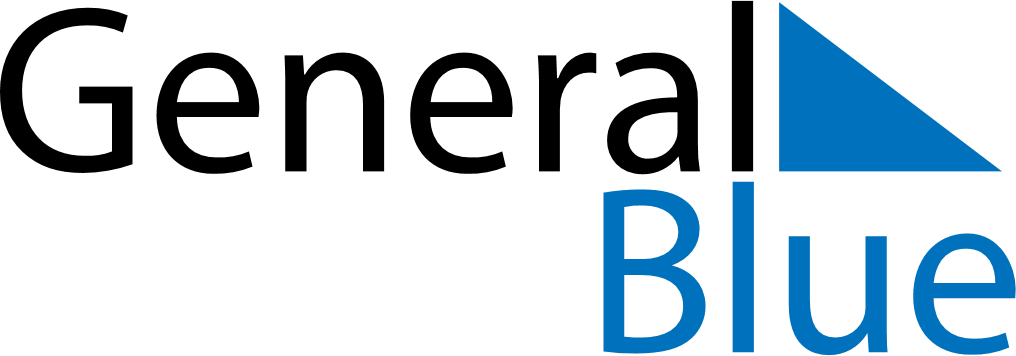 September 2018September 2018September 2018September 2018September 2018September 2018ChinaChinaChinaChinaChinaChinaSundayMondayTuesdayWednesdayThursdayFridaySaturday1234567891011121314151617181920212223242526272829Mid-Autumn Festival30NOTES